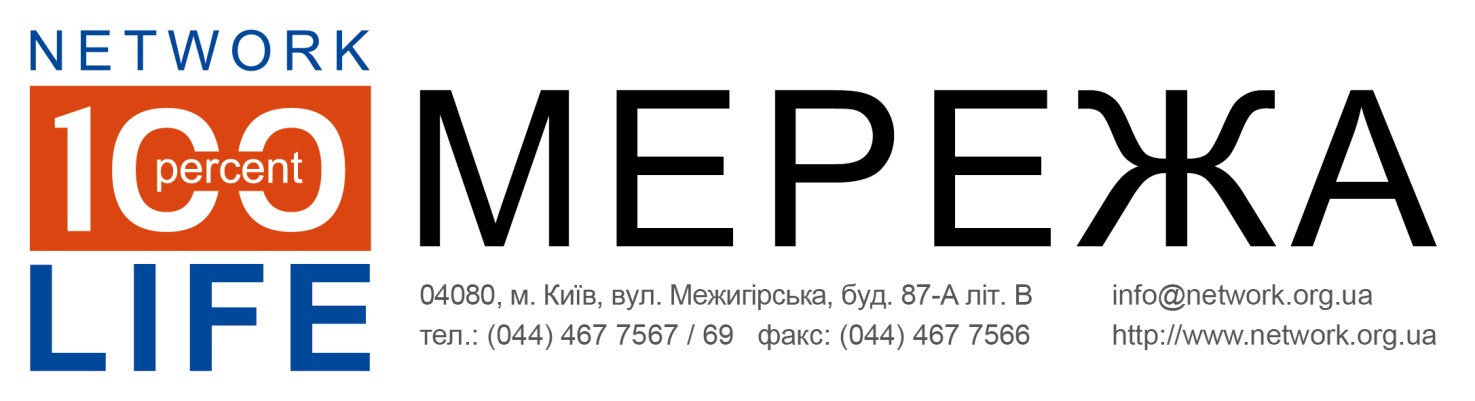 «19» січня 2018 р.ЗАПИТ ЦІНОВИХ ПРОПОЗИЦІЙ №4-МЗ-18про проведення процедури закупівлі(далі – «Оголошення»)Благодійна організація "Всеукраїнська мережа людей, які живуть з ВІЛ/СНІД" (далі – «Мережа») оголошує процедуру місцевої закупівлі.  Предмет закупівлі: офісні меблі для потреб співробітників офісу.Опис позицій до закупівлі товарів / технічне завдання для робіт, послугТермін надання послуг/виконання робіт: з 02 лютого 2018 року по 31 грудня 2018 року.Очікуваний результат: підписання угоди про співпрацю, виготовлення, доставка та збірка меблів.Обов’язкові технічні та кваліфікаційні вимоги до предмета закупівлі:Критерії оцінки цінових пропозицій, які відповідатимуть обов’язковим технічним та кваліфікаційним вимогам, та їх вагові коефіцієнти:* До оцінювання згідно з критеріями оцінки допускаються цінові пропозиції, які відповідатимуть обов’язковим технічним та кваліфікаційним вимогам. Невідповідність цінової пропозиції хоча б одній з таких вимог призводить до автоматичної повної дискваліфікації такої цінової пропозиції.Вартість послуг має бути зазначена у гривні. Цінова пропозиція обов’язково має включати в себе:Заповнений Додаток №1,2 Документи, які вимагаються Додатком №1ПОСАДОВІ ОСОБИ ЗАМОВНИКА, УПОВНОВАЖЕНІ ЗДІЙСНЮВАТИ ЗВ'ЯЗОК З УЧАСНИКАМИ ЗАКУПІВЛІДодаткову інформацію можна отримати за телефонами: (044) 339-92-39 вн.н. 700 у фахівця відділу закупівель Свириденка В’ячеслава, е-mail: v.svyrydenko@network.org.uaПравила оформлення цінової пропозиції учасника:1. Учасники мають подавати пропозиції у письмовому вигляді особисто або поштою, електронною поштою.2. Пропозиція та всі копії будь-яких документів, що включаються в цінову пропозицію, мають бути обов’язково завіреними підписом учасника, а якщо учасником є юридична особа, то печаткою та підписом уповноваженої особи.3. Надані у письмовому вигляді або надіслані у PDF-форматі копії документів мають бути розбірливими та якісними.4. Відповідальність за достовірність наданої інформації в своїй ціновій пропозиції несе учасник.5. Строк дії цінової пропозиції повинен становити не менше 30 календарних днів з дати підписання договору.6. Якщо цінова пропозиція надсилається у письмовій формі, то вона має бути  поміщеною у конверт формату А4, який на лініях склеювання має бути промаркований печаткою учасника у декількох місцях, аби виключити можливість несанкціонованого ознайомлення із вмістом конверту до настання дати розкриття цінових пропозицій співробітником відділу закупівель Мережі. Якщо конверт, що містить цінову пропозицію, не оформлений, не запечатаний та не промаркований належний чином, то в такому разі такий конверт не приймається. 7.  Якщо цінова пропозиція подається електронною поштою, то учасник повинен  надіслати у вкладенні електронного повідомлення файл відсканованої письмової версії цінової пропозиції із додатками, належним чином завіреними згідно пункту 2 Запиту, та обов’язково вказати у темі електронного повідомлення «4-МЗ-18 Закупівля офісних меблів для потреб співробітників офісу».8. У разі, якщо цінова пропозиція надійшла після спливу кінцевого терміну приймання цінових пропозицій, то конверт з такою ціновою пропозицією не розкривається і повертається Мережею на адресу відправника. Якщо електронне повідомлення з ціновою пропозицією надійшло після спливу кінцевого терміну приймання цінових пропозицій, таке повідомлення залишається без розгляду.9. До участі у оцінці цінових пропозицій Комітетом місцевої закупівлі допускаються цінові пропозиції, які повністю відповідають умовам цього Запиту.    10. Постачальник зобов’язаний дотримуватись вимог Кодексу поведінки постачальників, з текстом якого можна ознайомитись за посиланням http://network.org.ua/wp-content/uploads/2017/03/Kodeks-povedinki-postachalnikiv.pdf Цінові пропозиції приймаються (на вибір):особисто за адресою: Україна,  04080, м. Київ, вул. Межигірська, 87-Б, під’їзд 1, поверх 2, якщо враховано пункт 6 Запиту;на електронну пошту v.svyrydenko@network.org.ua, якщо враховано пункт 7  Запиту.Кінцевий термін приймання цінових пропозицій: до 26 січня 2018 року до 16:00 (включно) за київським часом.Найбільш економічно вигідна цінова пропозиція, за умови відповідності такої пропозиції умовам Запиту цінових пропозицій, визначається комітетом місцевої закупівлі Мережі згідно критеріїв оцінки та вагових коефіцієнтів, які зазначені у цьому запиті. Визначення переможця даної процедури закупівлі відбудеться, протягом 5 (п’яти) робочих днів з дати відкриття цінових пропозицій з можливістю подовження цього строку за необхідності уточнення інформації, яка міститься у цінових пропозиціях, не більше ніж на 5 днів. Результати місцевої закупівлі буде повідомлено всім учасникам не пізніше 5 (п’яти) робочих днів з дати прийняття рішення про визначення переможця, шляхом надіслання відповідних повідомлень учасникам процедури місцевої закупівлі поштою або електронною поштою.Рішенням комітету місцевої закупівлі може бути визначено більше одного переможця.Цей запит цінових пропозицій та цінова пропозиція переможця місцевої закупівлі є невід’ємними частинами договору про закупівлю, який буде укладений з переможцем цієї процедури закупівлі. Додаток №1 __________________________                      _________________________                  	  [Дата][ПІБ, посада]					[підпис]                      [М.П.]Додаток №2Список-мінімум необхідних товарів (список не є остаточним, буде змінюватись протягом дії угоди) __________________________                      _________________________                  	  [Дата][ПІБ, посада]					[підпис]                      [М.П.]№Назва1Офісні меблі (найменування та технічні характеристики визначені у Додатку№2)Обов’язкові кваліфікаційні вимоги до постачальника товарів або виконавця робіт та послуг  Документи, які підтверджують відповідність кваліфікаційним вимогамПризначення одного менеджера при роботі з замовником Додаток №1 (форма додається)Наявність Інтернет-сторінки з асортиментом офісних меблівДодаток №1 (форма додається)Згода співпрацювати без ПДВ (укласти договір та виставляти рахунки)Додаток №1 (форма додається)Умови розрахунків:	передоплата у розмірі 50% від вартості товарів та робіт;	 остаточний розрахунок у розмірі 50% протягом 5 (п’яти) робочих днів з дати підписання акту прийняття-передачі на весь обсяг товару/робіт, що є предметом закупівлі.Додаток №1 (форма додається)Право на здійснення підприємницької діяльності за законодавством України в сфері запитуваних послугкопія Свідоцтва про державну реєстрацію юридичної особи або Виписки з єдиного державного реєстру юридичних осіб та фізичних осіб-підприємців; копія Свідоцтва платника ПДВ (при умові реєстрації платником ПДВ) або Свідоцтва про сплату єдиного податку; копія Витягу з єдиного державного реєстру юридичних осіб та фізичних осіб підприємців, виданого не раніше 01.01.2012 р.;копія Статуту (для юридичних осіб);копія ліцензії на здійснення відповідного виду діяльності (якщо вид діяльності ліцензується)Обов’язкові технічні вимоги до предмета закупівліДокументи, які підтверджують відповідність технічним вимогамПоставка меблів офісних  згідно переліку, найменування та технічних характеристик, визначених у Додатку 2 Додаток №2 (з чітким дотриманням переліку товарів, найменування та технічних характеристик, форма додається)Доставка товарів протягом 3 робочих днів (при наявності товарів на складі)Додаток №1 (форма додається)Доставка товарів протягом 14 робочих днів (при потребі виготовлення товарів) після замовленняДодаток №1 (форма додається)Безготівковий розрахунокДодаток №1 (форма додається)Безкоштовний підйом товарів після доставки на поверх, зазначений замовником (у замовника 5 поверхів)Додаток №1 (форма додається)Наявність на меблях антиударної кромки товщиною 2 мм.Додаток №1 (форма додається)Матеріал виготовлення меблів - ДСП 16 ммДодаток №1 (форма додається)Направляючі для висувних шухляд роликові з частковим висуваннямДодаток №1 (форма додається)Система зборки меблів МІНІФІКС (багаторазова можливість збирати та розбирати меблі)Додаток №1 (форма додається)Облицювання корпусу меблів кромкою меламін товщиною 0,4 мм.Додаток №1 (форма додається)Безкоштовна збірка меблів/стільців після доставки (протягом 1 робочого дня)Додаток №1 (форма додається)Можливість замовлення товарів з нестандартними розмірамиДодаток №1 (форма додається)Наявність послуги з ремонту меблів протягом дії договору (у разі необхідності)Додаток №1 (форма додається)№Критерій оцінкиВаговий коефіцієнтДокументи, які підтверджують відповідність критерію1.Вартість основних видів товарів100%Додаток №2 (з чітким дотриманням переліку товарів, найменування та технічних характеристик, форма додається)Обов’язкові кваліфікаційні вимоги до постачальника товарів або виконавця робіт та послуг  Вказати необхіднеПризначення одного менеджера при роботі з замовником Вказати згоду___________Наявність Інтернет-сторінки з асортиментом офісних меблівВказати________________Згода співпрацювати без ПДВ (укласти договір та виставляти рахунки)Вказати згоду співпраці без ПДВ______Умови розрахунків:	передоплата у розмірі 50% від вартості товарів та робіт;	 остаточний розрахунок у розмірі 50% протягом 5 (п’яти) робочих днів з дати підписання акту прийняття-передачі на весь обсяг товару/робіт, що є предметом закупівлі.Вказати згоду___________Право на здійснення підприємницької діяльності за законодавством України в сфері запитуваних послугНадати копії:копія Свідоцтва про державну реєстрацію юридичної особи або Виписки з єдиного державного реєстру юридичних осіб та фізичних осіб-підприємців; копія Свідоцтва платника ПДВ (при умові реєстрації платником ПДВ) або Свідоцтва про сплату єдиного податку; копія Витягу з єдиного державного реєстру юридичних осіб та фізичних осіб підприємців, виданого не раніше 01.01.2012 р.;копія Статуту (для юридичних осіб);копія ліцензії на здійснення відповідного виду діяльності (якщо вид діяльності ліцензується)Обов’язкові технічні вимоги до предмета закупівліВказати необхіднеПоставка меблів офісних  згідно переліку, найменування та технічних характеристик, визначених у Додатку 2 Вказати (Так або Ні) ___________Доставка товарів протягом 3 робочих днів (при наявності товарів на складі)Вказати (Так або Ні) ___________Доставка товарів протягом 14 робочих днів (при потребі виготовлення товарів) після замовленняВказати (Так або Ні) ___________Безготівковий розрахунокВказати згоду___________Безкоштовний підйом товарів після доставки на поверх, зазначений замовником (у замовника 5 поверхів)Вказати згоду___________Наявність на меблях антиударної кромки товщиною 2 мм.Вказати (Так або Ні) ___________Матеріал виготовлення меблів - ДСП 16 ммВказати (Так або Ні) ___________Направляючі для висувних шухляд роликові з частковим висуваннямВказати (Так або Ні) ___________Система зборки меблів МІНІФІКС (багаторазова можливість збирати та розбирати меблі)Вказати (Так або Ні) ___________Облицювання корпусу меблів кромкою меламін товщиною 0,4 мм.Вказати (Так або Ні) ___________Безкоштовна збірка меблів/стільців після доставки (протягом 1 робочого дня)Вказати згоду___________Можливість замовлення товарів з нестандартними розмірамиВказати згоду___________Наявність послуги з ремонту меблів протягом дії договору (у разі необхідності)Вказати (Так або Ні) ___________№НазваТехнічні характеристики меблів, які пропонуються постачальникомВартість (грн. без ПДВ)Шафа гардеробна (без замків), 800х600х2105 см., колір -  бук світлийСтелаж відкритий, 700х350х1062 см., колір - бук світлийСтіл 1350х600х740 см. з тумбою на 3 ящика, колір -  бук світлийСтіл кутовий 1350х1350х740 см. з тумбою на 4 ящика, колір - бук світлийСтілець, каркас металевий суцільнозварний, покритий поли епоксидним напиленням чорного кольору. М'яке місце для сидіння  і спинка. Оббивка - гобелен. Розмір 820х545 см.Крісло типу Престиж на роликах з підлокітниками, з можливістю регулювання по висоті. Оббивка - гобелен.